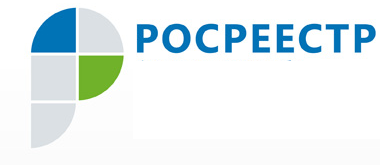 Пресс-релиз08.02.2018_Управление Росреестра по ХМАО – Югре напоминает: «дачная амнистия» завершится 1  марта. 1 марта 2018 года заканчивается «дачная амнистия» на объекты индивидуального жилищного строительства, которая подразумевает упрощенный порядок постановки на кадастровый учет и регистрации прав на недвижимость. Как пояснили в Управлении, упрощенный порядок регистрации индивидуальных жилых домов  предусматривается «дачной амнистией» в части возможности поставить на кадастровый учет и зарегистрировать право собственности на них на основании правоустанавливающих документов на земельный участок и технического плана объекта ИЖС.  При этом технический план таких объектов  готовится на основании двух документов: разрешения на строительство и декларации, составленной и заверенной владельцем недвижимости. До 1 марта 2018 года  можно зарегистрировать права собственности на жилищные строения без разрешения на ввод объекта в эксплуатацию.После 1 марта 2018 года для подготовки технического плана потребуется разрешение на ввод объекта.  Обращаться за разрешением на ввод объекта в эксплуатацию следует в орган, выдавший разрешение на строительство – как правило, это органы местного самоуправления. В этой связи специалисты советуют тем, у кого дом находится в высокой стадии готовности, поторопиться с оформлением документов и регистрацией права собственности по упрощенной схеме. После 1 марта жилой дом также можно будет зарегистрировать, но на это потребуется больше времени, так как решение о приеме дома в эксплуатацию будет принимать специальная комиссия.     В отношении земельных участков, предоставленных до введения в действие Земельного кодекса Российской Федерации (т.е. до 30 октября 2001 года) упрощенный порядок регистрации сохранится до  2020 года. Пресс-служба Управления Росреестра по ХМАО – Югре  